ПРОТОКОЛ № _____Доп. Вр.                    в пользу                                           Серия 11-метровых                    в пользу                                            Подпись судьи : _____________________ /_________________________ /ПредупрежденияУдаленияПредставитель принимающей команды: ______________________ / _____________________ Представитель команды гостей: _____________________ / _________________________ Замечания по проведению игры ______________________________________________________________________________________________________________________________________________________________________________________________________________________________________________________________________________________________________________________________________________________________________________________________________________________________________________________________________________________________________________________________Травматические случаи (минута, команда, фамилия, имя, номер, характер повреждения, причины, предварительный диагноз, оказанная помощь): _________________________________________________________________________________________________________________________________________________________________________________________________________________________________________________________________________________________________________________________________________________________________________________________________________________________________________Подпись судьи:   _____________________ / _________________________Представитель команды: ______    __________________  подпись: ___________________    (Фамилия, И.О.)Представитель команды: _________    _____________ __ подпись: ______________________                                                             (Фамилия, И.О.)Лист травматических случаевТравматические случаи (минута, команда, фамилия, имя, номер, характер повреждения, причины, предварительный диагноз, оказанная помощь)_______________________________________________________________________________________________________________________________________________________________________________________________________________________________________________________________________________________________________________________________________________________________________________________________________________________________________________________________________________________________________________________________________________________________________________________________________________________________________________________________________________________________________________________________________________________________________________________________________________________________________________________________________________________________________________________________________________________________________________________________________________________________________________________________________________________________________________________________________________________________________________________________________________________________________________________________________________________________________________________________________________________________________________________________________________________________________________________________________________________________________________Подпись судьи : _________________________ /________________________/ 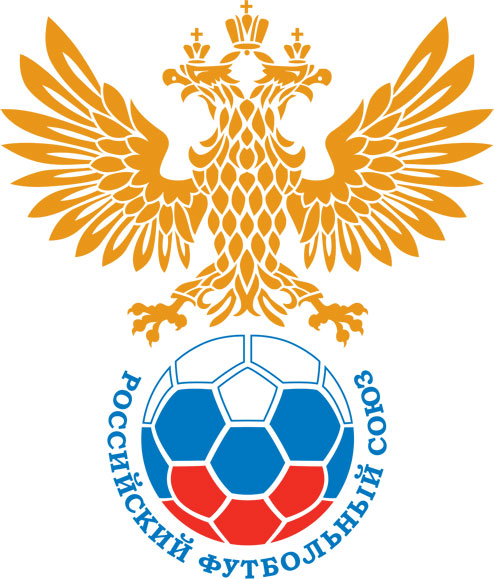 РОССИЙСКИЙ ФУТБОЛЬНЫЙ СОЮЗМАОО СФФ «Центр»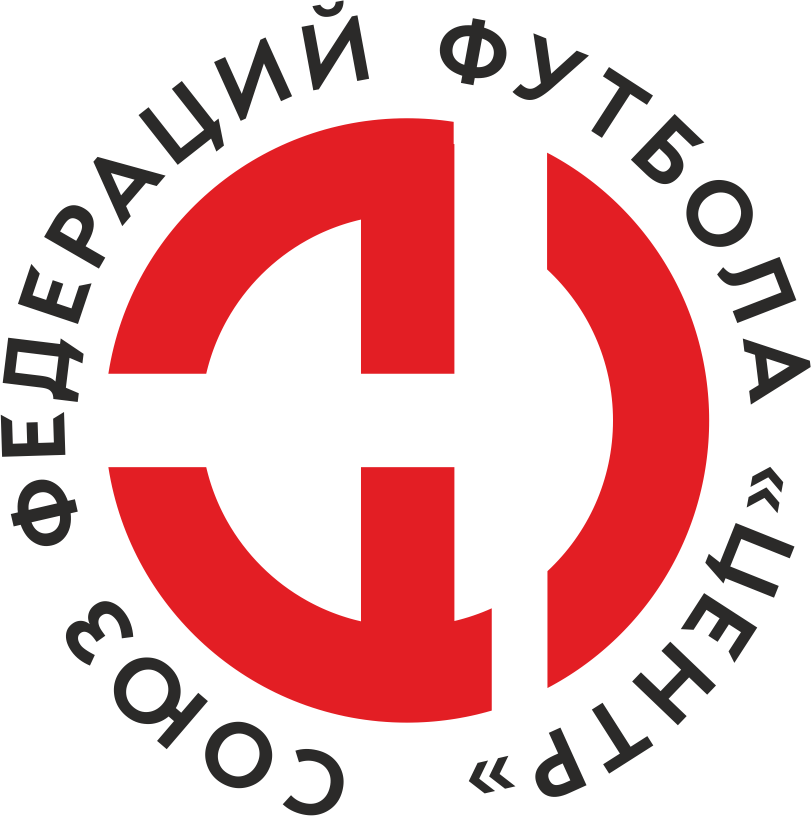    Первенство России по футболу среди команд III дивизиона, зона «Центр» _____ финала Кубка России по футболу среди команд III дивизиона, зона «Центр»Дата:20 августа 2022Металлург-Оскол (Ст. Оскол)Металлург-Оскол (Ст. Оскол)Металлург-Оскол (Ст. Оскол)Металлург-Оскол (Ст. Оскол)Калуга-М (Калуга)Калуга-М (Калуга)команда хозяевкоманда хозяевкоманда хозяевкоманда хозяевкоманда гостейкоманда гостейНачало:16:00Освещение:Естественное Естественное Количество зрителей:150Результат:2:0в пользуМеталлург-Оскол (Ст. Оскол)1 тайм:1:0в пользув пользу Металлург-Оскол (Ст. Оскол)Судья:Овчинников Алексей  (Волгоград)кат.2 кат.1 помощник:Ялунин Олег (Воронеж)кат.1 кат.2 помощник:Ершов Максим (Волгоград)кат.2 кат.Резервный судья:Резервный судья:Полупанов Михаилкат.Всеросс.Инспектор:Сухомлинов Сергей Юрьевич (Липецк)Сухомлинов Сергей Юрьевич (Липецк)Сухомлинов Сергей Юрьевич (Липецк)Сухомлинов Сергей Юрьевич (Липецк)Делегат:СчетИмя, фамилияКомандаМинута, на которой забит мячМинута, на которой забит мячМинута, на которой забит мячСчетИмя, фамилияКомандаС игрыС 11 метровАвтогол1:0Юрий АндрейченкоМеталлург-Оскол (Ст. Оскол)132:0Василий ШаталовМеталлург-Оскол (Ст. Оскол)82Мин                 Имя, фамилия                          КомандаОснованиеРОССИЙСКИЙ ФУТБОЛЬНЫЙ СОЮЗМАОО СФФ «Центр»РОССИЙСКИЙ ФУТБОЛЬНЫЙ СОЮЗМАОО СФФ «Центр»РОССИЙСКИЙ ФУТБОЛЬНЫЙ СОЮЗМАОО СФФ «Центр»РОССИЙСКИЙ ФУТБОЛЬНЫЙ СОЮЗМАОО СФФ «Центр»РОССИЙСКИЙ ФУТБОЛЬНЫЙ СОЮЗМАОО СФФ «Центр»РОССИЙСКИЙ ФУТБОЛЬНЫЙ СОЮЗМАОО СФФ «Центр»Приложение к протоколу №Приложение к протоколу №Приложение к протоколу №Приложение к протоколу №Дата:20 августа 202220 августа 202220 августа 202220 августа 202220 августа 2022Команда:Команда:Металлург-Оскол (Ст. Оскол)Металлург-Оскол (Ст. Оскол)Металлург-Оскол (Ст. Оскол)Металлург-Оскол (Ст. Оскол)Металлург-Оскол (Ст. Оскол)Металлург-Оскол (Ст. Оскол)Игроки основного составаИгроки основного составаЦвет футболок: Белые       Цвет гетр: БелыеЦвет футболок: Белые       Цвет гетр: БелыеЦвет футболок: Белые       Цвет гетр: БелыеЦвет футболок: Белые       Цвет гетр: БелыеНЛ – нелюбительНЛОВ – нелюбитель,ограничение возраста НЛ – нелюбительНЛОВ – нелюбитель,ограничение возраста Номер игрокаЗаполняется печатными буквамиЗаполняется печатными буквамиЗаполняется печатными буквамиНЛ – нелюбительНЛОВ – нелюбитель,ограничение возраста НЛ – нелюбительНЛОВ – нелюбитель,ограничение возраста Номер игрокаИмя, фамилияИмя, фамилияИмя, фамилия16Роман Клюкин Роман Клюкин Роман Клюкин 19Александр Аршинов Александр Аршинов Александр Аршинов 21Александр Фролов Александр Фролов Александр Фролов 20Евгений Мерцалов Евгений Мерцалов Евгений Мерцалов 18Матвей Цой Матвей Цой Матвей Цой 14Александр Черкасских (к)Александр Черкасских (к)Александр Черкасских (к)7Юрий Андрейченко Юрий Андрейченко Юрий Андрейченко 17Валерий Харитонов Валерий Харитонов Валерий Харитонов 28Антон Сушков Антон Сушков Антон Сушков 9Сергей Баркалов Сергей Баркалов Сергей Баркалов 15Петр Москалюк Петр Москалюк Петр Москалюк Запасные игроки Запасные игроки Запасные игроки Запасные игроки Запасные игроки Запасные игроки 1Владислав ДонцовВладислав ДонцовВладислав Донцов10Василий ШаталовВасилий ШаталовВасилий Шаталов3Илья ВавиловИлья ВавиловИлья Вавилов23Иван ХристовИван ХристовИван Христов5Сергей ОводСергей ОводСергей Овод24Сергей КузнецовСергей КузнецовСергей Кузнецов11Павел КолчевПавел КолчевПавел Колчев22Давид ГагуаДавид ГагуаДавид ГагуаТренерский состав и персонал Тренерский состав и персонал Фамилия, имя, отчествоФамилия, имя, отчествоДолжностьДолжностьТренерский состав и персонал Тренерский состав и персонал 1Олег Николаевич ГрицкихДиректорДиректорТренерский состав и персонал Тренерский состав и персонал 2Владимир Николаевич ЗиничГлавный тренерГлавный тренер3Александр Викторович Карапузов ТренерТренер4Владимир Алексеевич КопаевНачальник командыНачальник команды567ЗаменаЗаменаВместоВместоВместоВышелВышелВышелВышелМинМинСудья: _________________________Судья: _________________________Судья: _________________________11Петр МоскалюкПетр МоскалюкПетр МоскалюкИван ХристовИван ХристовИван ХристовИван Христов525222Антон СушковАнтон СушковАнтон СушковВасилий ШаталовВасилий ШаталовВасилий ШаталовВасилий Шаталов6565Подпись Судьи: _________________Подпись Судьи: _________________Подпись Судьи: _________________33Сергей БаркаловСергей БаркаловСергей БаркаловИлья ВавиловИлья ВавиловИлья ВавиловИлья Вавилов7777Подпись Судьи: _________________Подпись Судьи: _________________Подпись Судьи: _________________44Матвей ЦойМатвей ЦойМатвей ЦойСергей ОводСергей ОводСергей ОводСергей Овод828255Александр ЧеркасскихАлександр ЧеркасскихАлександр ЧеркасскихПавел КолчевПавел КолчевПавел КолчевПавел Колчев848466Валерий ХаритоновВалерий ХаритоновВалерий ХаритоновДавид ГагуаДавид ГагуаДавид ГагуаДавид Гагуа888877        РОССИЙСКИЙ ФУТБОЛЬНЫЙ СОЮЗМАОО СФФ «Центр»        РОССИЙСКИЙ ФУТБОЛЬНЫЙ СОЮЗМАОО СФФ «Центр»        РОССИЙСКИЙ ФУТБОЛЬНЫЙ СОЮЗМАОО СФФ «Центр»        РОССИЙСКИЙ ФУТБОЛЬНЫЙ СОЮЗМАОО СФФ «Центр»        РОССИЙСКИЙ ФУТБОЛЬНЫЙ СОЮЗМАОО СФФ «Центр»        РОССИЙСКИЙ ФУТБОЛЬНЫЙ СОЮЗМАОО СФФ «Центр»        РОССИЙСКИЙ ФУТБОЛЬНЫЙ СОЮЗМАОО СФФ «Центр»        РОССИЙСКИЙ ФУТБОЛЬНЫЙ СОЮЗМАОО СФФ «Центр»        РОССИЙСКИЙ ФУТБОЛЬНЫЙ СОЮЗМАОО СФФ «Центр»Приложение к протоколу №Приложение к протоколу №Приложение к протоколу №Приложение к протоколу №Приложение к протоколу №Приложение к протоколу №Дата:Дата:20 августа 202220 августа 202220 августа 202220 августа 202220 августа 202220 августа 2022Команда:Команда:Команда:Калуга-М (Калуга)Калуга-М (Калуга)Калуга-М (Калуга)Калуга-М (Калуга)Калуга-М (Калуга)Калуга-М (Калуга)Калуга-М (Калуга)Калуга-М (Калуга)Калуга-М (Калуга)Игроки основного составаИгроки основного составаЦвет футболок: Синие    Цвет гетр:  СиниеЦвет футболок: Синие    Цвет гетр:  СиниеЦвет футболок: Синие    Цвет гетр:  СиниеЦвет футболок: Синие    Цвет гетр:  СиниеНЛ – нелюбительНЛОВ – нелюбитель,ограничение возрастаНЛ – нелюбительНЛОВ – нелюбитель,ограничение возрастаНомер игрокаЗаполняется печатными буквамиЗаполняется печатными буквамиЗаполняется печатными буквамиНЛ – нелюбительНЛОВ – нелюбитель,ограничение возрастаНЛ – нелюбительНЛОВ – нелюбитель,ограничение возрастаНомер игрокаИмя, фамилияИмя, фамилияИмя, фамилияНЛ98Даниил Ахрамочкин Даниил Ахрамочкин Даниил Ахрамочкин НЛ14Андрей Косенко (к)Андрей Косенко (к)Андрей Косенко (к)5Егор Новиков Егор Новиков Егор Новиков 4Владислав Никитин Владислав Никитин Владислав Никитин 23Даниил Рюмин Даниил Рюмин Даниил Рюмин НЛ10Алексей Харченко Алексей Харченко Алексей Харченко 20Андрей Проскура Андрей Проскура Андрей Проскура НЛОВ40Дмитрий Баранов Дмитрий Баранов Дмитрий Баранов 18Артемий Панов Артемий Панов Артемий Панов 9Павел Башмаков Павел Башмаков Павел Башмаков 15Федор Брендак Федор Брендак Федор Брендак Запасные игроки Запасные игроки Запасные игроки Запасные игроки Запасные игроки Запасные игроки 8Степан КалинченкоСтепан КалинченкоСтепан Калинченко30Аминжон УмаровАминжон УмаровАминжон Умаров19Семен КатютаСемен КатютаСемен Катюта78Павел НиколаевПавел НиколаевПавел НиколаевТренерский состав и персонал Тренерский состав и персонал Фамилия, имя, отчествоФамилия, имя, отчествоДолжностьДолжностьТренерский состав и персонал Тренерский состав и персонал 1Евгений Сергеевич ЛосевГлавный тренерГлавный тренерТренерский состав и персонал Тренерский состав и персонал 2Руслан Владимирович НовиковТренерТренер34567Замена Замена ВместоВместоВышелМинСудья : ______________________Судья : ______________________11Артемий ПановАртемий ПановСтепан Калинченко5522Федор БрендакФедор БрендакСемен Катюта70Подпись Судьи : ______________Подпись Судьи : ______________Подпись Судьи : ______________33Дмитрий БарановДмитрий БарановАминжон Умаров83Подпись Судьи : ______________Подпись Судьи : ______________Подпись Судьи : ______________44Андрей КосенкоАндрей КосенкоПавел Николаев86556677        РОССИЙСКИЙ ФУТБОЛЬНЫЙ СОЮЗМАОО СФФ «Центр»        РОССИЙСКИЙ ФУТБОЛЬНЫЙ СОЮЗМАОО СФФ «Центр»        РОССИЙСКИЙ ФУТБОЛЬНЫЙ СОЮЗМАОО СФФ «Центр»        РОССИЙСКИЙ ФУТБОЛЬНЫЙ СОЮЗМАОО СФФ «Центр»   Первенство России по футболу среди футбольных команд III дивизиона, зона «Центр» _____ финала Кубка России по футболу среди футбольных команд III дивизиона, зона «Центр»       Приложение к протоколу №Дата:20 августа 2022Металлург-Оскол (Ст. Оскол)Калуга-М (Калуга)команда хозяевкоманда гостей